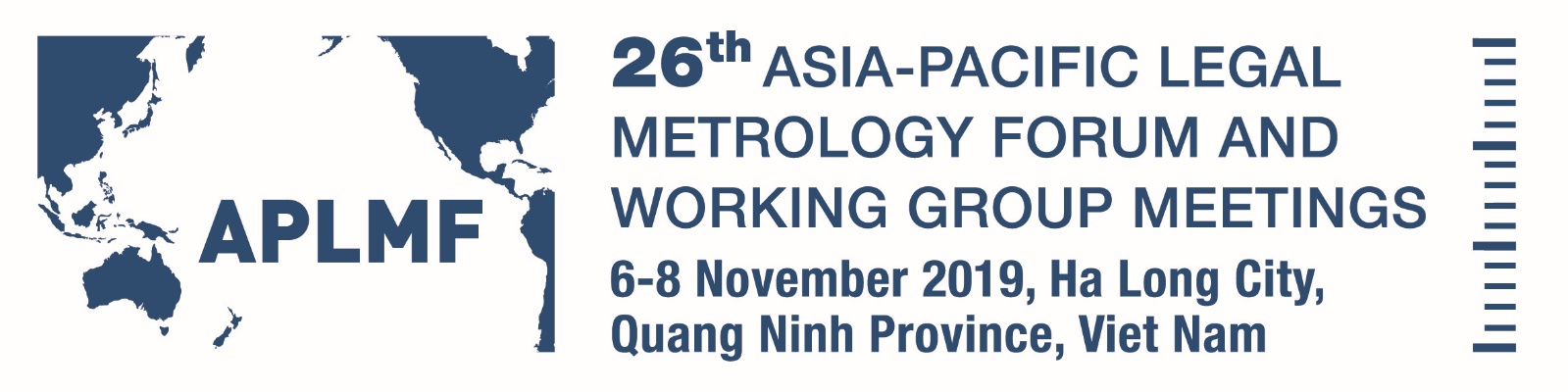 Wyndham Legend Ha Long HotelHosted by Directorate for Standards, Metrology and Quality (STAMEQ)Viet Nam 
Programme 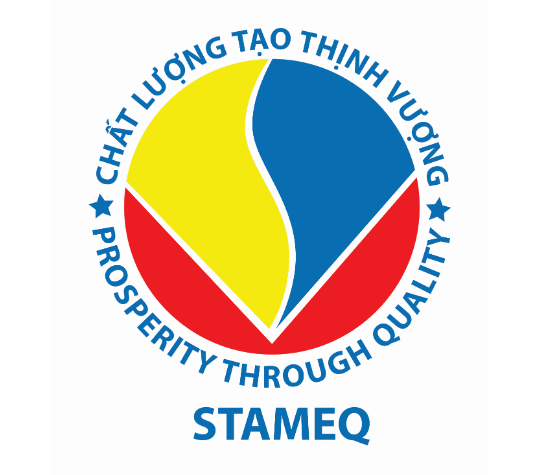 APLMF Working Groups MeetingDate:	Wednesday 6 November 2019Time:	08:00 - 20:00Venue:	Wyndham Legend Ha Long Hotel, Diamond 1, 2nd Floor Attending:	Morning Session:  Working Group members and observers	Afternoon Session:  APLMF Secretariat, Executive Committee, Full Member Economies, Corresponding Member Economies, Observers, International and Regional Metrology organisations.Chair:  	Stephen O’Brien26th Asia-Pacific Legal Metrology Forum MeetingDate:	Thursday 7 November 2019Time:	08:30 - 20:30Venue:	Wyndham Legend Ha Long Hotel, Diamond 1, 2nd Floor Attending:	Representatives of APLMF Secretariat, Executive Committee, Full Member Economies, Corresponding Member Economies, Observers, International and Regional Metrology organisations.Chair:	Mr Stephen O’Brien			Co-Chair:    Mr TRAN Van Vinh26th Asia-Pacific Legal Metrology Forum Meeting
Full Member Only SessionDate:	Friday 8 November 2019Time:	09:00 - 11:00 Venue:	Wyndham Legend Ha Long Hotel, Diamond 1, 2nd FloorAttending:	Full Members Only Chair:	Mr Stephen O’BRIEN Time:	11:30 - 18:00 Venue:	Wyndham Legend Ha Long Hotel, Diamond 1, 2nd FloorAttending:	APLMF Secretariat, Executive Committee, Full Member Economies, Corresponding Member Economies, Observers, International and Regional Metrology organisations.Chair/Co-Chair:	Mr Stephen O’BRIEN/Mr TRAN Van VinhTimeDescriptionFacilitator/Speaker08:00 - 08:45RegistrationSecretariat & Hosts08:45 - 09:00Welcome - Summary of day aheadMr Stephen O’BRIENMs Alli SMITH09:00 - 10:00Working Group Workshops Note these workshops will be held in parallel. Goods Packed by Measure - Panorama 1 - 3rd FloorNAWI - Panorama 1 - 3rd FloorQMAP - Panorama 1 - 3rd FloorUtility Meters - Diamond 1 - 2nd FloorDr Rifan ARDIANTOMs Suliana GHAZALLIMr Surachai SUNGZIKAW & Ms Haslina bte Abdul KADIRMr WANG Lei10:00 - 10:30Morning Tea10:30 - 12:00Working Groups - Workshops continued12:00 - 13:00Lunch and Registrations13:00 - 13:15Welcome - Introductions and housekeepingMr Stephen O’BRIEN13:15 - 13:45Secretariat Training Coordination ReportMrs Marian HAIRE13:45 - 14:00eLearning Training Modules
Update on Guide 8: How to develop an eLearning moduleMrs Marian HAIREMr Phil SorrellMr Guo Su14:00 - 14:15MEDEA 2 Update APLMF/PTB Memorandum of UnderstandingMs Corinna WEIGELT 14:15 - 14:30Working Group Report:  Goods Packed by MeasureDr Rifan ARDIANTO14:30 - 14:45Working Group Report:  Metrological Control SystemsMr GUO Su14:45 - 15:00Working Group Report:  NAWI Ms Suliana GHAZALLI15:00 - 15:30Afternoon Tea15:30 - 15:45Working Group Report:  OIML Certificate SystemsMrs ZHENG Huaxin15:45 - 16:00Working Group Report:  Quality Measurement of Agricultural ProductsMr Surachai SUNGZIKAW16:00 - 16:15Working Group Report:  Utility MetersMr WANG Lei16:15 - 16:30Subject Matter Expert Report:  Medical MeasurementMr Jin-Hai YANG16:30 - 17:00Promoting Legal Metrology to the Public in IndonesiaDr Rifan ARDIANTO17:00 -17:15Closing Remarks, AnnouncementsMr Stephen O’BRIENMs Alli SMITH18:00 - 20:00Welcome DinnerWyndham Legend Ha Long Hotel, Panorama 2, 3rd FloorHosted by APLMF TimeDescriptionFacilitator/Presenter08:30 - 09:00RegistrationSecretariat & Hosts09:00 - 09:35Welcome Addresses: Viet NamLeader of Ministry of Science and Technology andLeader of Quang Ninh People’s CommitteeMr TRAN Van TungDeputy MinisterMs VU Thi Thu ThuyVice Chairman09:35-09:45APLMF President’s Welcome Mr Stephen O’BRIEN09:45-10:00Official Group Photo - Lobby10:00-10:20Morning Tea10:20 - 10:45Report on APLMF 2019 Work Programme and Secretariat ActivitiesMr Stephen O’BRIEN10:45 - 11:002020 Working Group Action PlansMrs Marian HAIRE11:00-11:05Poster Session InstructionsMs Alli SMITH11:05 - 11:30Poster Session 1 AustraliaJapanPhilippinesUnited States of AmericaMr Darryl HINES Dr Tsuyoshi MATSUMOTO  Ms Mikuko HAMADAMr Paulo LEONESMr Ralph RICHTER11:30 - 12:00Poster Session 2 Brunei DarussalamRepublic of KoreaKiribatiVietnamMr Azmi Abdul RAHIMMs Ji Yeon KIMMrs Tirenga TAUEAMr NGUYEN Hung Diep12:00 - 13:00Lunch13:00 -14:00Specialist Body ReportsInternational Organisation of Legal Metrology (OIML) - updateAsia Pacific Metrology Programme (APMP) - updatePTB - Overview of activities in addition to MEDEAAsia Pacific Accreditation Cooperation (APAC) - updateAssociation of Southeast Asian Nations (ASEAN) - updateDr Charles EHRLICH Dr Toshiyuki TAKATSUJIMs Corinna WEIGELTMr Vu Xuan ThuyMr KHLAUT Ousa14:00 - 14:20Poster Session 3 CambodiaMalaysiaChinese TaipeiMr KHLAUT OusaMr Peter AGANG                Mr Chia-Hao HSU14:20 - 14:40Poster Session 4 PR ChinaNew ZealandThailandMr GUO SuMr Phil SORRELLMr Surachai SUNGZIKAW14:40 - 15:00Poster Session 5IndonesiaPapua New GuineaSingapore Dr Rifan ARDIANTO Mr Joe PANGAMrs Faith TAN15:00 - 15:30Afternoon Tea15:30 - 15:502020 APLMF Work Programme Mrs Marian HAIRE15:50 - 16:10APMP Focus Group - Report backsFood Safety and Clean WaterEnergy Efficiency Medical MetrologyClimate Change and Clean AirMs Haslina bte Abdul KADIRDr Toshiyuki TAKATSUJIMr Jin-Hai YANG Mr Ji Hyun UM16:10 - 16:45Panel Discussion – OIML Certification SystemMr Bill LOIZIDES - OIMLMrs CAI Changqing - PR China (Issuer) Dr DaeKyung KANG – Republic of Korea (Utiliser)Mr Phil SORRELL16:45 -17:05Proposed Regional Pilot Premarket Surveillance Project (Conformity to Type)Mr Darryl HINES17:05 - 17:15Wrap up and announcementsMr Stephen O’BRIEN/Co-Chair18:00 - 20:30Farewell (Hospitality) Dinner - Muong Thanh Hotel, Ha LongHosted by Quang Ninh People’s Committee :- Speech by Leader of Quang Ninh People’s Committee;- Presentations/speech by APLMF president; and - Special performance prepared by Quang Ninh People’s CommitteeTimeDescriptionFacilitator/Presenter09:00 - 11:00Introduction to SessionRoll CallWelcome to new members Brunei Darussalam and KiribatiSecretariat Host/Presidency appointment/transition Discussion of host for 27th and 28th APLMF meetingsMembership status changesSecretariat Interim Financial Report Jan – Sep 2019MOU and Rules of Procedures – proposed update Draft 2020 Budget Strategic Plan 2020-2025 26th APLMF ResolutionsMr Stephen O’BRIEN and Secretariat TimeDescriptionFacilitator/Presenter11:00 - 11:30Morning Tea11:30 - 12:30Other Business-27th APLMF & WG – Host Economy -28th APLMF & WG – Host Economy Mr Stephen O’BRIEN12:30 - 13:00Closing remarks by Co-Chair/Host EconomyClosing remarks by President 13:00Lunch14:00 - 17:00Cultural Tour of Ha Long Bay (cruise)17:15 - 18:00Transport back to hotel 